PERUBAHAN PERILAKU IBU RUMAH TANGGA YANG MENONTON SINETRON INDIA ‘GOPI’ DI ANTV(Studi Kasus Ibu-Ibu Rumah Tangga di Pondok Padalarang Indah RT 04 RW 22)CHANGES BEHAVIOR HOUSEWIFE TO WATCH SOUP OPERAS INDIA ‘GOPI’ IN ANTV(Case study Housewifes In Pondok Padalarang Indah RT 04 RW 22)Oleh :Amalina Vitriara Sari132050032SKRIPSIUntuk Memperoleh Gelar Sarjana Pada Program Studi Ilmu KomunikasiFakultas Ilmu Sosial dan Ilmu Politik Universitas Pasundan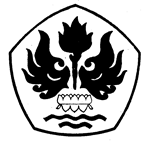 FAKULTAS ILMU SOSIAL DAN ILMU POLITIKUNIVERSITAS PASUNDAN BANDUNG2017